基本信息基本信息 更新时间：2022-02-21 20:52  更新时间：2022-02-21 20:52  更新时间：2022-02-21 20:52  更新时间：2022-02-21 20:52 姓    名姓    名慎言慎行慎言慎行年    龄42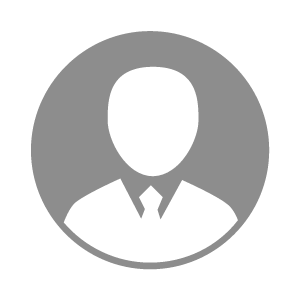 电    话电    话下载后可见下载后可见毕业院校周口职业技术学院邮    箱邮    箱下载后可见下载后可见学    历大专住    址住    址期望月薪10000-20000求职意向求职意向行政人事总监,行政人事经理,绩效总监行政人事总监,行政人事经理,绩效总监行政人事总监,行政人事经理,绩效总监行政人事总监,行政人事经理,绩效总监期望地区期望地区不限不限不限不限教育经历教育经历就读学校：周口职业技术学院 就读学校：周口职业技术学院 就读学校：周口职业技术学院 就读学校：周口职业技术学院 就读学校：周口职业技术学院 就读学校：周口职业技术学院 就读学校：周口职业技术学院 工作经历工作经历工作单位：邓农食品股份有限公司 工作单位：邓农食品股份有限公司 工作单位：邓农食品股份有限公司 工作单位：邓农食品股份有限公司 工作单位：邓农食品股份有限公司 工作单位：邓农食品股份有限公司 工作单位：邓农食品股份有限公司 自我评价自我评价本人主要擅长企业经营管理，懂招标采购、工程建设、人事行政。企业组织架构搭建、制度建设、薪酬激励，有完整的3套企业管理工具，曾做过总经理助理、工程建设经理、总经办经理和监察部长、人事行政经理等，具体详谈。本人主要擅长企业经营管理，懂招标采购、工程建设、人事行政。企业组织架构搭建、制度建设、薪酬激励，有完整的3套企业管理工具，曾做过总经理助理、工程建设经理、总经办经理和监察部长、人事行政经理等，具体详谈。本人主要擅长企业经营管理，懂招标采购、工程建设、人事行政。企业组织架构搭建、制度建设、薪酬激励，有完整的3套企业管理工具，曾做过总经理助理、工程建设经理、总经办经理和监察部长、人事行政经理等，具体详谈。本人主要擅长企业经营管理，懂招标采购、工程建设、人事行政。企业组织架构搭建、制度建设、薪酬激励，有完整的3套企业管理工具，曾做过总经理助理、工程建设经理、总经办经理和监察部长、人事行政经理等，具体详谈。本人主要擅长企业经营管理，懂招标采购、工程建设、人事行政。企业组织架构搭建、制度建设、薪酬激励，有完整的3套企业管理工具，曾做过总经理助理、工程建设经理、总经办经理和监察部长、人事行政经理等，具体详谈。本人主要擅长企业经营管理，懂招标采购、工程建设、人事行政。企业组织架构搭建、制度建设、薪酬激励，有完整的3套企业管理工具，曾做过总经理助理、工程建设经理、总经办经理和监察部长、人事行政经理等，具体详谈。本人主要擅长企业经营管理，懂招标采购、工程建设、人事行政。企业组织架构搭建、制度建设、薪酬激励，有完整的3套企业管理工具，曾做过总经理助理、工程建设经理、总经办经理和监察部长、人事行政经理等，具体详谈。其他特长其他特长